ESCUELA NUESTRA SEÑORA DEL VALLE 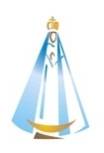 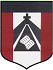 ENCUENTROS DE CATEQUESISFECHA: martes 9 de junio y martes 16 de junioDOCENTES: Ania Luengo  y Sandra VillalbaFamilias: enviamos las próximas clases de Catequesis. Una vez finalizadas las actividades, deberán enviar el archivo o las fotos como lo vienen haciendo  a los correos institucionales de las docentes.Que Jesús  y la Virgen nos sigan cuidando y protegiendo. Muchas bendiciones.Hemos vivido la fiesta de Pentecostés y llenos del Espíritu Santo los invitamos a profundizar sobre los primeros cristianos que formaron una comunidad solidaria, desarrollando el encuentro 9.Encuentro 9: “LOS PRIMEROS CRISTIANOS: COMUNIDAD SOLIDARIA”DÍA 1Comienza escuchando la canción “VUELVE” de AXEL.(enlace)¿Qué significa en esta canción, la palabra vuelve? Pensando en tu vida diaria y en relación con los demás, copia 2 ó 3 frases que más te llegaron en relación al significado que le diste al título.Cuando queremos a alguien que necesita algo, tratamos de ayudarlo. Ayudar a los otros es una forma de estar unidos a ellos.Piensa en situaciones de este tiempo de Cuarentena en que ayudaste a algún familiar o a otras personas. ¿Qué sentiste al ayudar? ¿Y el otro cómo creés que se sintió?Busca 3 imágenes de diarios o revistas donde veas  personas que se ayudan y pegarlas. Puedes dibujarlas si prefieres.Observa en ellas qué están haciendo las personas  y por qué lo están haciendo.De acuerdo a lo trabajado hoy, termina esta parte del encuentro completando las frases del punto 4, pág.30.DÍA 2Busca un lugar tranquilo para que te puedas concentrar  para leer la Palabra de Dios de la pág.31.Subraya en ella las actitudes que tenían los primeros cristianos.Para entender un poco más, lee la explicación que sigue.Dibuja en un papel de color un corazón grande y recortalo. Escribe adentro cuatro actitudes que has puesto en práctica para ayudar a tu familia, amigos, vecinos. Y con otro color, una actitud que reconoces que te cuesta vivir y te comprometerás a trabajar por ella de ahora en más.